LEARNING SUPPORT ASSISTANT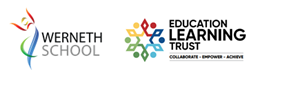 Job DescriptionPOST REPORTS TO:     HEADTEACHERPost Responsible for:  No responsibility for staffSalary Grade:	           Scale 3 Main Purpose of the Job:To support teaching & learning activities with individual children /small groups across the schoolTo work under the guidance of teaching / senior staff to implement agreed work programmesTo assist the teacher in the planning cycle and the management & preparation of resourcesTo assist with the inclusion of pupils with special educational needs and disabilities and/ or supporting a small group or on an individual basis within the classroom or on a withdrawal basisTo provide support for teaching staff in designated departments in an appropriate learning environmentTo be an integral part of the school, working in close partnership with all staff SUMMARY OF RESPONSIBILITIES AND PERSONAL DUTIES:KEY AREASPlanningTo work with the teacher in lesson planning, evaluating and differentiating lessons/work plans as appropriateMonitoring and Assessment To provide feedback to students in relation to progress and achievement through the evaluation of EHCP and SEND support plans.To monitor and evaluate students’ responses to learning activities through observation and plan recording of achievement against pre-determined learning objectivesTo be responsible for keeping and updating records as agreed with the teacher, contributing to reviews of systems/records as requestedTo liaise sensitively and effectively with parents or carers only as agreed with the teacher within your responsibility and participate in feedback sessions or meetings with parents with, or as directed. To feedback to SENCO at EHCP Annual Reviews and other reviews Teaching and LearningTo implement agreed learning activities/teaching programmes, adjusting activities according to student responses/needs To implement local and national learning strategies e.g. literacy, numeracy, early years and make effective use of opportunities provided by other learning activities to support the development of relevant skillsTo support the use of ICT in learning activities and develop pupils’ competence and independence in its useTo help students to access learning activities through specialist support To administer and assess routine tests and invigilate exams/testsTo accompany identified students on the excursions/field trips and other out of school activities as directed by senior staffGeneral To encourage students to interact and work co-operatively with others and engage all students in activitiesTo be aware of, and support, difference and ensure all students have equal access to opportunities to learn and develop To provide differentiated support for students in mainstream lessons; administer coursework, produce worksheets for agreed activities etc. To carry out any other duties as directed by the SENCO To mentor identified KS4 SEND students 